                                           Муниципальное учреждение культуры                      «Централизованная Библиотечная Система г. Подольска»                            Адрес: г. Подольск, ул. Свердлова, д.38 (ДК «Октябрь»)                                                             Тел.: 54-67-10 cbs-podolsk@mail.ruУчредитель – Комитет по культуре и туризму Администрации Городского округа Подольск. Председатель Комитета – Денисов Борис ВладимировичТелефон 69-92-47Директор МУК «ЦБС г. Подольска» – Владимирская Галина НиколаевнаЦентрализованная библиотечная система города Подольска образована 2 февраля 1980 года. С 2019 года включает 30 библиотеки.Две центральные библиотеки –  центральная библиотека, центральная детская библиотека, 28 библиотек-филиалов. Из них – 5 детских библиотеки (филиалы №№ 6, 10, 11,16,27), 4 взрослых библиотеки (филиалы №№ 1, 8,15,17),20 библиотеки, обслуживающих детей и взрослых (филиалы №№ 2, 3, 4, 5,7,8, 12,13,14,18,19, 20, 21, 22, 23,24, 25,26,28,30).МУК «ЦБС г. Подольска» обслуживает более 80 тысяч жителей города.Фонд библиотек составляет более 700 тысяч изданий.   Кроме традиционных книг, библиотеки предлагают читателям аудиокниги   и книги на электронных носителях.В Центральной библиотеке для читателей  работает   Программа «Консультант Плюс». Все библиотеки подключены к электронным читальным залам Национальной электронной библиотеки, Центральная библиотека – к электронному читальному залу Президентской библиотеки. На сайте МУК «ЦБС г. Подольска» расположен электронный каталог, по которому можно узнать о наличии книги в библиотеке-филиале.Библиотеки ЦБС г Подольска проводят большую работу по организации досуга населения города. Работают клубы по интересам,  литературно – музыкальные гостиные, мастер-классы.Традиционными для подольчан стали городские праздники:Городской праздник открытие «Книжкиной недели»                                         для младших школьников;городской конкурс «Папа, мама, я – читающая семья»;День защиты детей;Городской праздник поэзии «Встречаемся у Пушкина»;Городской праздник поэзии «Цветаевский костер»; «Библиогородок» в День города в Екатерининском сквере.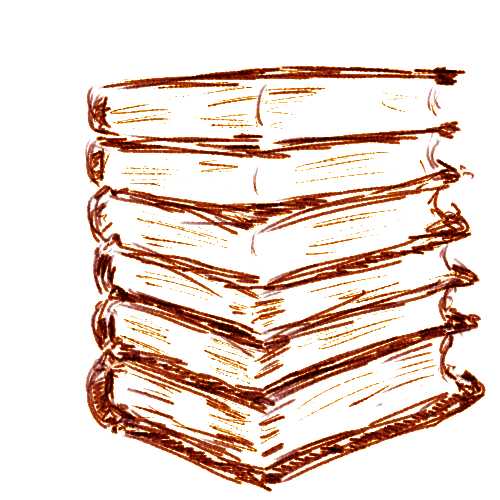 Библиотеки ЦБС ведут большую работу по историко –патриотическому воспитанию молодёжи; организуют циклы бесед, конкурсы, викторины, посвященные изучению истории нашего города;уделяют большое внимание воспитанию у читателей экологической  культуры.Не остаются без внимания люди с ограниченнымифизическими возможностями, для них организуются интересные мероприятия, в Центральной библиотеке есть специализированное компьютерное рабочее место для слабовидящих, тефлофлешплейеры, книги, написанные шрифтом Брайля.  Детские библиотекишефствуют над Подольским домом ребёнка,Подольской городской детской больницей.